Teodolinda o Teodelinda (c. 570-628)Reina de los lombardos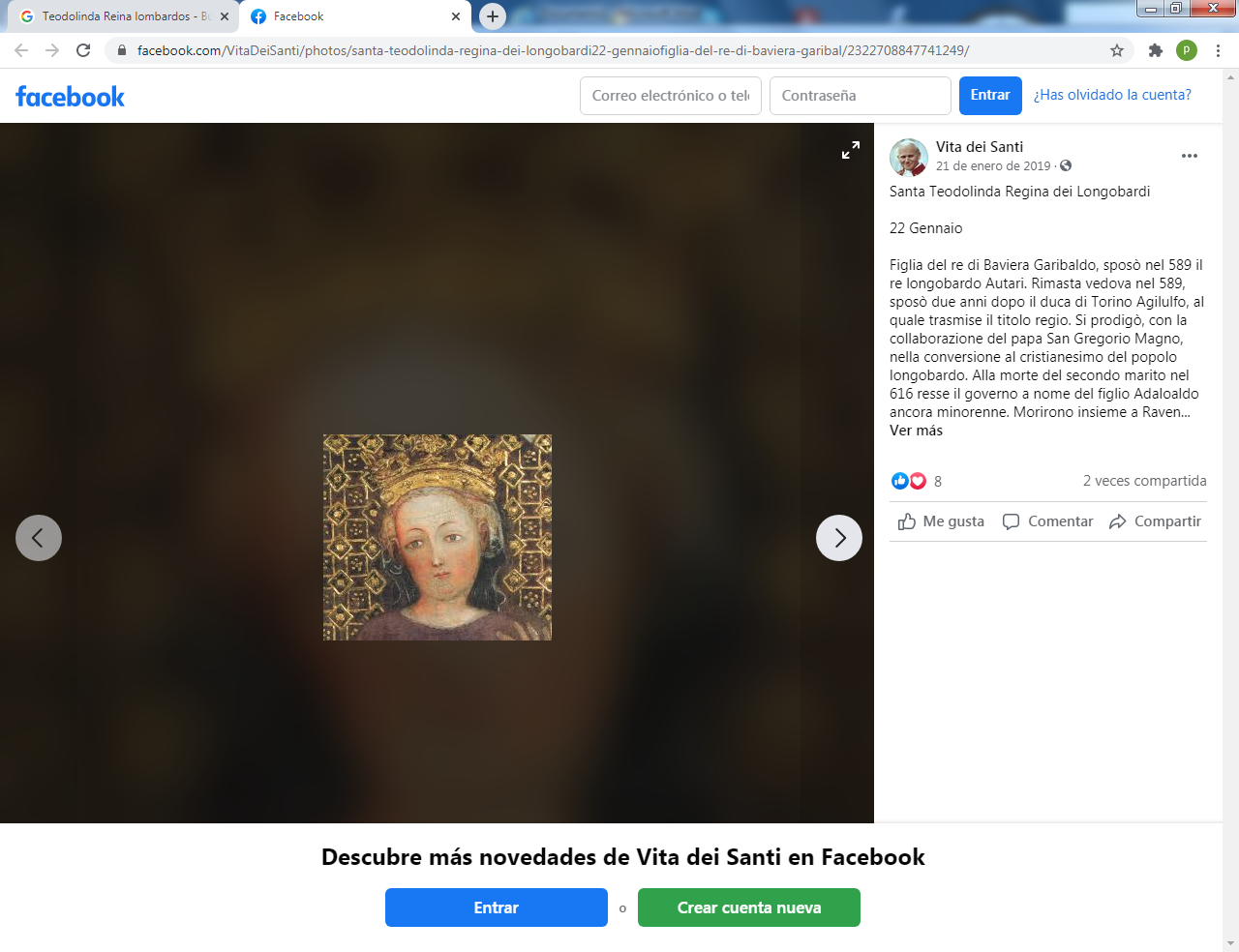     Era hija del duque Garibaldo I de Baviera y llego a ser reina de los lombardos. Se casó  inicialmente en 589 con Autario, rey de los lombardos, hijo del rey Clefi.    Cuando Autario murió en 590 a Teodelinda le fue permitido tomar como esposo en el 591 a Agilulfo, sucesor de Autario. Después de ello, ejerció mucha influencia al restaurar el cristianismo niceno, que posteriormente en 1054 se dividiría a causa del Cisma de Oriente y Occidente en la Iglesia católica y la Iglesia ortodoxa, a una posición de primacía en Italia con respecto a su rival, el cristianismo arriano. La reina Teodolinda pasó mucho tiempo en el lago Como, en Lierna Castillo.    Después de la conversión de Agilulfo a la fe Católica, Teodelinda comenzó a construir iglesias en Lombardía y Toscana. Entre estas se encuentran la Catedral de Monza y el primer Baptisterio de Florencia. Todos ellos fueron dedicados a San Juan el Bautista.    El famoso tesoro de Monza aloja la Corona de Hierro de Lombardía y la thecapersica, que contiene un texto del Evangelio de Juan, enviado a Teodelinda para su hijo mayorAdaloaldo, por el Papa Gregorio I (590-604). Otro regalo de este papa a la reina lombarda fue un encolpion (reliquiario) en forma de cruz conteniendo un fragmento de la Vera Cruz.    La historia de la reina y su conexión con la famosa Corona de Hierro de Lombardía es narrada en los frescos pintados en la Capilla de Teodelinda en la Catedral de Monza, una obra de los artistas Ambrogio y Gregorio Zavattari (1444).    El Duomo está en pleno centro histórico de Monza, a pocos kilómetros de Milan (+/- 13 desde el centro). Muy cómodo llegar en tren, con un paseo de pocos minutos en el centro histórico y comercial (casi todo peatonal), de la ciudad de Monza, se llega en este monumento dedicado a San Juan Baptista. La Reina, también fundadora de la ciudad, fundó la Catedral a finales del siglo VI.     La Catedral está decorada en su interior con pinturas muy bonitas y ricas, a la derecha del altar, para gozo de los que entran. Hay un Albero della Vita (Arbol de la Vida) enorme y expresivo.     Desde febrero 2015 es posible visitar la Capilla donde esta guardada la "Corona Ferrea" (Corona de Hierro), de la Reina Teodolinda. La corona, según dicen, está montada sobre de un clavo de la Santa Cruz de Cristo, está visible en la parte interior de la Corona. La capilla, nombrada la Sixtina del Norte, se abrió hace pocas semanas después de unarestauración larguísima.     Pasando por la parte exterior de la Catedral, mirando la fachada, a la izquierda, se entra en el Museo donde hay el Tesoro. Entre todas las piezas destaca hay un grupo: "Chioccia con i pulcini". Es fantástica obra de la orfebrería "Longobarda" del siglo V-VI, además de la Cruz de Agilulfo.  El pueblo lombardoLos longobardos  o lombardos bajaron desde Escandinavia por el río Elba y se  establecieron  en  la  Panonia  junto  al  río  Danubio,  pero  terminaron desplazándose hasta el norte de Italia, donde en el año 568 el rey Albuino fundó el reino longobardo.Creó diversas  ciudades, como  Milán  en el  año  569 o  Pavía en  el año  572. Establecen su capital en Pavía. El pueblo lombardo proviene de Escandinavia, su nombre se debe a su hacha típica en forma de longa-barda. Carecen de romanización, por lo que aún sealejan más dela cultura clásica. Sin embargo logran vencer a los bizantinos en lapenínsula  italiana  y  mantuvieron en el  territorio  bajo  su  control  hasta  que  fueron al final  derrotados  por Carlomagno.  Efectúan su entrada desde la zona del Danubio, en la actual Hungría, hasta la zona de Milán en la región que ahora conocemos como Lombardía. Establecen la capital en Pavía y organizan el territorio en ducados en torno a un ducado central  (se pasó asi de la tradición romana  a la edad media). De estos ducados, dos sobreviven a la conquista de Carlomagno en el sur de Italia: Benevento y Spoleto.  Su rey Albuino fue asesinado en el año 572, y su sucesor Cleff murió asesinado tres  años  más  tarde.  El  poder  del  reino  lo  ostentaba  un  consejo  de  duques  que suprimieron  la administración romana y crearon un sistema plenamente germánico.Continúan  su  expansión  hacia  el  sur,  creando  grandes ducados  y  condados  de tiempos medievales,  como  Benevento  y Spoleto  en  la  costa  oriental  italiana,  estableciendo  los inicios del feudalismo. Sólo les detiene la presencia bizantina en Rávena, Sicilia y Venecia.Posteriormente,  en  el  año  590,  con  el  rey  Atauris  y  su esposa Teodolinda, hija del duque de Baviera, se crea una dinastía poderosa que resiste hasta el año 774. Al  enviudar Teodolinda,  se  casó  de  nuevo  con  Agiulfo, duque de Turín, en el año 615.Pese a ser arrianos, por influencia del Papa Gregorio Magno y por deseo de la reina Teodolinda, el pueblo acepta la religión católica. La reina era católica, tuvo buenas relaciones con el Papa Gregorio Magno y su ciudad favorita fue Monza.